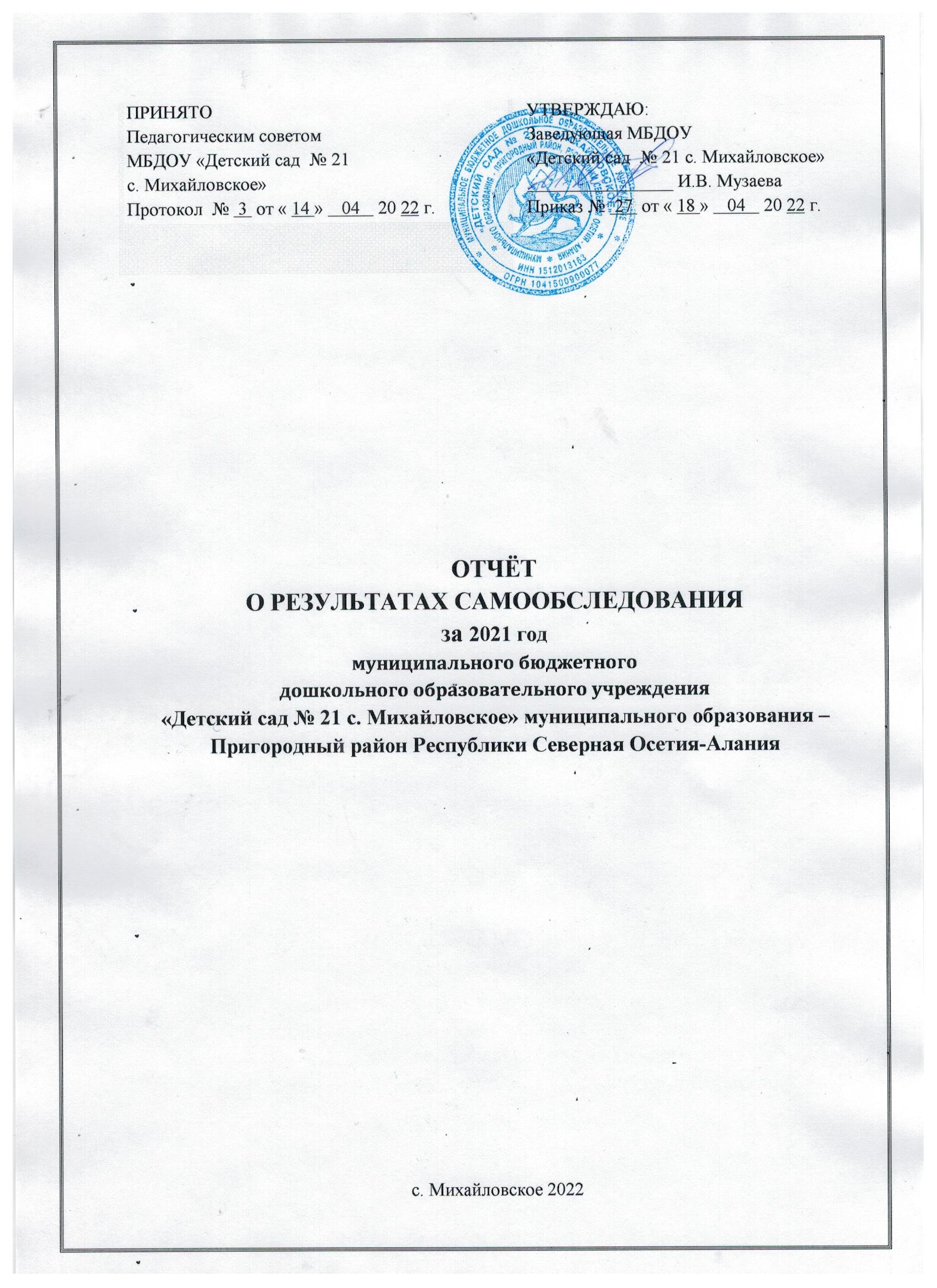 С целью определения эффективности образовательной деятельности муниципального бюджетного дошкольного образовательного учреждения «Детский сад № 21 с. Михайловское» (далее – МБДОУ № 21) за 2021 год, выявления возникших проблем и дальнейших перспектив развития организации проведена процедура самообследования организации, результаты которого представлены в данном отчете.Отчет о самообследовании МБДОУ № 21 составлен на основе Приказа Министерства образования и науки РФ от 14.06.2013 г. № 462 «Об утверждении Порядка проведения самообследования образовательной организацией»; Приказа Министерства образования и науки РФ от 10.12.2013 г. № 1324 «Об утверждении показателей деятельности образовательной организации, подлежащей самообследованию»; изменениями № 1218 от 14.12.2017 г. (п.7,8).Представленный отчет о самообследовании деятельности организации за 2021 календарный  год включает следующие направления:образовательная деятельность;система управления организации;содержание и качество подготовки обучающихся;организация воспитательно-образовательного процесса;востребованность выпускников кадровое обеспечение;учебно-методическое, информационное обеспечение;материально-техническая база;внутренняя система оценки качества образования.ОБЩИЕ СВЕДЕНИЯ ОБ ОБРАЗОВАТЕЛЬНОЙ ОРГАНИЗАЦИИМБДОУ № 21 расположено в жилом районе с. Михайловское вдали от производящих предприятий и торговых мест. Здание МБДОУ № 21 реконструировано. Проектная наполняемость на 117 мест. Общая площадь здания 1146 кв. м, из них площадь помещений, используемых непосредственно для нужд образовательного процесса – 366,7 кв. м.Организация является юридическим лицом, имеет план финансово-хозяйственной деятельности, печать и штамп со своим наименованием.Осуществляет свою деятельность в соответствии с законодательством Российской Федерации и РСО-Алания, нормативными правовыми актами, законом Российской Федерации от 29.12.2012 г. «Об образовании в Российской Федерации», Уставом МБДОУ № 21.Цель деятельности МБДОУ № 21 – осуществление образовательной деятельности по
реализации образовательных программ дошкольного образования.Предметом деятельности МБДОУ № 21 является формирование общей культуры, развитие физических, интеллектуальных, нравственных, эстетических и личностных качеств, формирование предпосылок учебной деятельности, сохранение и укрепление здоровья воспитанников.Режим работы МБДОУ № 21: рабочая неделя — пятидневная, с понедельника по пятницу. Длительность пребывания детей в группах — 12 часов. Режим работы групп — с 7:00 до 19:00.АНАЛИТИЧЕСКАЯ ЧАСТЬI. Оценка образовательной деятельностиОбразовательная деятельность в МБДОУ № 21 организована в соответствии с Федеральным законом от 29.12.2012 № 273-ФЗ «Об образовании в Российской Федерации», ФГОС дошкольного образования. С 01.01.2021 года Детский сад функционирует в соответствии с требованиями СП 2.4.3648-20 «Санитарно-эпидемиологические требования к организациям воспитания и обучения, отдыха и оздоровления детей и молодежи», а с 01.03.2021 — дополнительно с требованиями СанПиН 1.2.3685-21 «Гигиенические нормативы и требования к обеспечению безопасности и (или) безвредности для человека факторов среды обитания».Образовательная деятельность ведется на основании утвержденной основной образовательной программы дошкольного образования, которая составлена в соответствии с ФГОС дошкольного образования с учетом примерной образовательной программы дошкольного образования, санитарно-эпидемиологическими правилами и нормативами.МБДОУ № 21 посещают 127 воспитанников в возрасте от 2 до 7 лет. В МБДОУ № 21 сформировано 6 групп общеразвивающей направленности. Из них:1 группа раннего возраста – 23 ребенка;2 младших группы — по 18 и 19 детей;1 средняя группа — 25 детей;2 старшие группы — по 21 и 22 ребенка.Комплектование групп и перевод воспитанников в другую возрастную группу проводится с 01 сентября текущего года. Приём и комплектование групп регламентируется «Порядком приёма на обучение по образовательным программам дошкольного образования в МБДОУ № 21», утверждённым 29.03.2021 г., приказ № 18.Образовательная деятельность организации строится в соответствии с Федеральным государственным образовательным стандартом дошкольного образования от 12.10.2013 г. № 1155; приказом Министерства просвещения Российской Федерации от 31.07.2020 г. № 373; «Порядок организации и осуществления образовательной деятельности по основным общеобразовательным программам – образовательным программам дошкольного образования», от 30 августа 2013 г. № 1014; законом Российской Федерации от 29.12.2012 г. «Об образовании в Российской Федерации», Примерная образовательная программа «От рождения до школы» под редакцией Н.Е. Вераксы, Т.С. Комаровой,  М.А. Васильевой (протокол от 20.05.2015 № 2/15); Примерной Рабочей Программой воспитания (протокол от 1 июля 2021 г. № 2/21).Организация реализует программы:Основная образовательная программа ДО МБДОУ № 21 на 2017-2022 гг.Программа развития МБДОУ № 21 на 2021 - 2026 гг.Рабочая Программа воспитания МБДОУ № 21 на 2021 - 2025 гг.Парциальные программы:«Мой край – моя святыня», Л.А. Бобылева, А.В. Султанова.«Основы безопасности детей дошкольного возраста» Н.Н. Авдеева, О.Л. Князева, Р.Б. Стеркина.«Юный эколог» С.Н. Николаева.Рабочие программы, разработанные педагогом-психологом:Программа Игнатовой Т.Н. «Там на неведомых дорожках». Программа адаптации к детскому саду. Роньжина А.С. (2-4 года).Программа Куражевой Н.Ю. « Цветик-семицветик» (3-7 лет).Дополнительные программы:Адаптированная образовательная программа для детей с нарушениям опорно-двигательного аппарата.Кроме этих программ, все воспитатели, педагог-психолог, музыкальный руководитель ежегодно разрабатывают рабочие программы в соответствии с возрастом детей.Цель основной образовательной программы МБДОУ № 21: развитие личности детей дошкольного возраста в различных видах общения и деятельности с учётом их возрастных, индивидуальных, психологических и физиологических особенностей.Основными задачами являются:Обеспечение разностороннего, полноценного развития каждого ребёнка на основе диагностики его развития, равных стартовых возможностей.Осуществление работы, направленной на охрану и укрепление физического и психического здоровья детей, формирование у дошкольников культуры здорового и безопасного образа жизни, создание благоприятного режима двигательной активности.Создание условий, способствующих становлению гражданских, патриотических, нравственно-этических основ личности ребёнка, приобщение к национальной культуре.Формирование основ экологической культуры, совершенствование работы по экологическому воспитанию.Осуществление деятельности по укреплению сотрудничества с семьями воспитанников, привлечение родителей к участию в совместных мероприятиях.В сентябре начинаем принимать детей в группу раннего возраста. Как обычно для реализации быстрого привыкания детей, поступающих в детский сад, проводится ряд мероприятий по адаптации детей раннего возраста. В конце адаптационного периода педагогом-психологом проводится анализ уровня адаптированности детей раннего возраста.Уровень адаптации к ДОУ детей раннего возрастаМБДОУ № 21 реализует основную образовательную программу дошкольного образования, разработанную на основе ФГОС дошкольного образования. Результаты освоения детьми основной образовательной программы формируется на основе результатов педагогической диагностики в процессе педагогического наблюдения. Педагогическая диагностика проводится воспитателями и специалистами два раза в год согласно календарно-учебному плану.Этот год был особенный в связи с пандемией COVID – многие проекты были свернуты, или проходили в усеченном виде. Мероприятия, совместные с родителями, другими детскими садами и между группами были исключены из Плана работы учреждения. Часть мероприятий были переведены в интерактивное поле, или проводились на свежем воздухе. Конкурсы, презентации, совещания проводились в дистанционном режиме.Воспитательная работаС 01.09.2021 МБДОУ № 21 реализует рабочую программу воспитания и календарный план воспитательной работы, которые являются частью основной образовательной программы дошкольного образования.За 4 месяца реализации программы воспитания родители выражают удовлетворенность воспитательным процессом в Детском саду, что отразилось на результатах анкетирования, проведенного 20.12.2021. Вместе с тем, родители высказали пожелания по введению мероприятий в календарный план воспитательной работы МБДОУ № 21, например — проводить осенние и зимние спортивные мероприятия на открытом воздухе совместно с родителями. Предложения родителей будут рассмотрены и при наличии возможностей детского сада включены в календарный план воспитательной работы на второе полугодие 2022 года.Чтобы выбрать стратегию воспитательной работы, в 2021 году проводился анализ состава семей воспитанников.Характеристика семей по составу:Характеристика семей по количеству детейВоспитательная работа строится с учетом индивидуальных особенностей детей, с использованием разнообразных форм и методов, в тесной взаимосвязи воспитателей, специалистов и родителей. Детям из неполных семей уделяется большее внимание в первые месяцы после зачисления в МБДОУ № 21.Дополнительное образованиеОрганизация дополнительного образования в ДОУ – неотъемлемый компонент выполнения социального заказа общества, а также результат последовательного решения федеральных и региональных задач в области образования.Дополнительные образовательные программы дополнительного образования детей могут быть различных направленностей.В МБДОУ № 21 разработаны дополнительные общеразвивающие программы по трем направлениям: художественно-эстетическому, театрализованному и музыкальному. Реализация указанных программ планируется ввести с получением лицензии на дополнительное образование.II. Оценка системы управления организацииУправление МБДОУ № 21 осуществляется в соответствии с действующим законодательством и уставом Детского сада.Управление МБДОУ № 21 строится на принципах единоначалия и коллегиальности. Коллегиальными органами управления являются: педагогический совет, общее собрание работников. Единоличным исполнительным органом является руководитель — заведующий.Органы управления, действующие в МБДОУ № 21.Структура и система управления соответствуют специфике деятельности МБДОУ № 21.В 2021 году в систему управления МБДОУ № 21 внедрили элементы электронного документооборота. Это упростило работу организации во время дистанционного функционирования. Внедрение электронного документооборота было сопряжено с техническими сложностями, так как были сбои с интернет-обеспечением. Электронный документооборот позволил добиться увеличения эффективности работы МБДОУ № 21 на 9 % за счет быстроты доставки и подготовки документов, уменьшения затрат на бумагу и расходных комплектующих для принтеров и МФУ.По итогам 2021 года система управления МБДОУ № 21 оценивается как эффективная, позволяющая учесть мнение работников и всех участников образовательных отношений. В следующем году изменение системы управления не планируется.III. Оценка содержания и качества подготовки обучающихсяУровень развития детей анализируется по итогам педагогической диагностики. Формы проведения диагностики:диагностические занятия (по каждому разделу программы);диагностические срезы;наблюдения, итоговые занятия.Разработаны диагностические карты освоения основной образовательной программы дошкольного образования МБДОУ № 21 (ООП МБДОУ № 21) в каждой возрастной группе. Карты включают анализ уровня развития воспитанников в рамках целевых ориентиров дошкольного образования и качества освоения образовательных областей. Так, результаты качества освоения ООП МБДОУ № 21 на конец 2021 года выглядят следующим образом: Уровень развития воспитанников в рамках целевых ориентиров.Сводная таблица мониторинга освоения содержания ООП по образовательным областям.В июне 2021 года педагоги МБДОУ № 21 проводили обследование воспитанников старшей группы на предмет оценки сформированности предпосылок к учебной деятельности в количестве 31 человек. Задания позволили оценить уровень сформированности предпосылок к учебной деятельности: возможность работать в соответствии с фронтальной инструкцией (удержание алгоритма деятельности), умение самостоятельно действовать по образцу и осуществлять контроль, обладать определенным уровнем работоспособности, а также вовремя остановиться в выполнении того или иного задания и переключиться на выполнение следующего, возможностей распределения и переключения внимания, работоспособности, темпа, целенаправленности деятельности и самоконтроля.Результаты педагогического анализа показывают преобладание детей с высоким и средним уровнями развития при прогрессирующей динамике на конец учебного года, что говорит о результативности образовательной деятельности в МБДОУ № 21.Этот год был особенный в связи с пандемией COVID – многие проекты были свернуты, или проходили в усеченном виде. Мероприятия, совместные с родителями, другими детскими садами и между группами были исключены из Плана работы учреждения. Часть мероприятий были переведены в интерактивное поле, или проводились на свежем воздухе. Конкурсы, презентации, совещания проводились в дистанционном виде. Подключали к работе родителей. Чтобы они могли участвовать в обучении и воспитании, организовывали для них консультации, совместно решали технические проблемы.Опрос музыкального руководителя, педагога-психолога, показал, что наряду с техническими сложностями проведения занятий в дистанционном режиме, были трудности в организации занятий со стороны родителей.Вывод: подобные занятия лучше проводить преимущественно при очном взаимодействии педагога и воспитанника.IV. Оценка организации учебного процесса (воспитательно-образовательного процесса)В основе образовательного процесса в МБДОУ № 21 лежит взаимодействие педагогических работников, администрации и родителей. Основными участниками образовательного процесса являются дети, родители, педагоги.Основные форма организации образовательного процесса:совместная деятельность педагогического работника и воспитанников в рамках организованной образовательной деятельности по освоению основной общеобразовательной программы;самостоятельная деятельность воспитанников под наблюдением педагогического работника.Занятия в рамках образовательной деятельности ведутся по подгруппам. Продолжительность занятий соответствует СанПиН 1.2.3685-21 и составляет:в группах с детьми от 2 до 3 лет — до 10 мин;в группах с детьми от 3 до 4 лет — до 15 мин;в группах с детьми от 4 до 5 лет — до 20 мин;в группах с детьми от 5 до 6 лет — до 25 мин;в группах с детьми от 6 до 7 лет — до 30 мин.Между занятиями в рамках образовательной деятельности предусмотрены перерывы продолжительностью не менее 10 минут.Основной формой занятия является игра. Образовательная деятельность с детьми строится с учётом индивидуальных особенностей детей и их способностей. Выявление и развитие способностей воспитанников осуществляется в любых формах образовательного процесса.Чтобы не допустить распространения коронавирусной инфекции, администрация МБДОУ № 21 в 2021 году продолжила соблюдать ограничительные и профилактические меры в соответствии с СП 3.1/2.4.3598-20:ежедневный усиленный фильтр воспитанников и работников – термометрию с помощью бесконтактных термометров и опрос на наличие признаков инфекционных заболеваний. Лица с признаками инфекционных заболеваний изолируются, а МБДОУ № 21 уведомляет Управление образования АМС МО – Пригородный район;еженедельную генеральную уборку с применением дезинфицирующих средств, разведенных в концентрациях по вирусному режиму;ежедневную влажную уборку с обработкой всех контактных поверхностей, игрушек и оборудования дезинфицирующими средствами;дезинфекцию посуды, столовых приборов после каждого использования;использование бактерицидных установок в групповых комнатах;частое проветривание групповых комнат в отсутствие воспитанников;проведение всех занятий в помещениях групповой ячейки или на открытом воздухе отдельно от других групп;требование о заключении врача об отсутствии медицинских противопоказаний для пребывания в детском саду ребенка, который переболел или контактировал с больным COVID-19.V. Оценка качества кадрового обеспеченияВ МБДОУ № 21 штат укомплектован полностью.Общая численность работников составляет 32 человека. Численность педагогов составляет 15 человек.Педагогический процесс обеспечивают воспитатели и специалисты:старший воспитатель — 1;музыкальный руководитель - 1;педагог-психолог — 1;воспитатель — 12.Качественный уровень образования педагогических работников на 31.12.2021г. определяется             следующими данными:В организации действует система наставничества для молодых специалистов, работающих в ДОУ, а также студентов, которых по договору направляет СОГПИ г. Владикавказ.Разработана регламентирующая база для работы наставников: Положение о наставничестве в МБДОУ № 21, ежегодно разрабатывается Перспективный план работы с молодыми специалистами, студентами. В течение года старшие коллеги учат молодых педагогов всем секретам профессионального мастерства, а в конце учебного года на итоговом педсовете педагоги представляют отчеты о совместной работе.Вывод: Большинство педагогов в МБДОУ № 21 составляют педагоги, имеющие стаж работы более 15 лет, они имеют богатый опыт педагогической деятельности. В своей деятельности педагоги используют наряду с традиционными методами работы с воспитанниками и инновационные образовательные технологии и методики, которые способствуют формированию у детей ключевых компетенций, что способствует их успешности в современном обществе.В процессе образовательной деятельности происходит систематический, регулярный обмен опытом педагогов. Воспитатели и специалисты принимают участие в проводимых в ДОУ семинарах, мастер-классах, педагогических советах, конкурсах и смотрах-конкурсах и конкурсах муниципального и всероссийского уровней, публикуя свои методические разработки.Каждый педагог МБДОУ № 21 в течение года работает по определенной теме по самообразованию, с учетом индивидуального опыта и профессионального мастерства.100% педагогов своевременно прошли курсы повышения квалификации и имеют удостоверения. Прослеживается постоянный профессиональный рост не только педагогических работников, но и работников среднего звена. Таким образом, кадровое обеспечение соответствует современным требованиям, предъявляемым к педагогическим работникам.Участие педагогов в различных мероприятиях по распространению опытаПедагоги активно распространяют свой опыт работы на различных информационных площадках. Приняли участие в спортивном конкурсе на муниципальном уровне  4 педагога.Публикации педагогов в печатном изданииВывод: в результате реализации основной образовательной программы дошкольного образования МБДОУ № 21 успешно выполняет образовательную и воспитательную задачи. Результаты освоения показывают стабильную положительную динамику развития воспитанников по всем образовательным областям. В ДОУ образовательная деятельность организуется со всеми детьми в возрасте от 2 лет до 7 лет с пребыванием в режиме полного дня.2021 год отличался продолжением проведения мероприятий, направленных против распространения COVID - 19. Вводились меры, ограничивающие присутствие посторонних в учреждении. Поэтому мероприятия проводились в большинстве в режиме он-лайн.Образовательная деятельность (в т.ч. индивидуальная) организуется в групповых помещениях и на участке детского сада в соответствии с Программой. Индивидуальное сопровождение педагогом-психологом, музыкальным руководителем проводится в отдельных помещениях.Педагоги постоянно повышают свой профессиональный уровень, эффективно участвуют в работе методических объединений, знакомятся с опытом работы своих коллег и других дошкольных учреждений, а также занимаются самообразованием. Все это в комплексе дает хороший результат в организации педагогической деятельности и улучшении качества образования и воспитания дошкольников.В 2021 году в связи с ограничительными мерами по предотвращению распространения коронавирусной инфекции педагоги использовали в работе дистанционные образовательные технологии для организации обучения детей. Результаты анализа опроса родителей (законных представителей) об оценке применения детским садом дистанционных технологий свидетельствуют о достаточном уровне удовлетворенности качеством образовательной деятельности в дистанционном режиме. Так, 55% родителей отмечают, что работа воспитателей при проведении онлайн-занятий была качественной, 35% родителей частично удовлетворены процессом дистанционного освоения образовательной программы и 10% не удовлетворены. При этом родители считают, что у детей периодически наблюдалось снижение интереса мотивации к занятиям в дистанционном режиме, что связывают с качеством связи и форматом проведения занятий, в том числе и посредством гаджетов.VI. Оценка учебно-методического и библиотечно-информационного обеспеченияВ МБДОУ № 21 библиотека является составной частью методической службы.
Библиотечный фонд располагается в методическом кабинете, кабинетах специалистов, группах детского сада. Библиотечный фонд представлен методической литературой по всем образовательным областям основной общеобразовательной программы, детской художественной литературой, периодическими изданиями, а также другими информационными ресурсами на различных электронных носителях. В каждой возрастной группе имеется банк необходимых учебно-методических пособий, рекомендованных для планирования воспитательно-образовательной работы в соответствии с обязательной частью ООП.В 2021 году МБДОУ № 21 пополнил учебно-методический комплект к примерной общеобразовательной программе дошкольного образования «От рождения до школы» в соответствии с ФГОС. Приобрели наглядно-дидактические пособия:серии «Мир в картинках», «Рассказы по картинкам», «Расскажите детям о...», «Играем в сказку», «Грамматика в картинках», «Искусство детям»;картины для рассматривания, плакаты;комплексы для оформления родительских уголков;Оборудование и оснащение методического кабинета достаточно для реализации образовательных программ. В методическом кабинете созданы условия для возможности организации совместной деятельности педагогов. Однако кабинет недостаточно оснащен техническим и компьютерным оборудованием.Информационное обеспечение Детского сада включает:информационно-телекоммуникационное оборудование — в 2021 году пополнилось 1 ноутбуком, 1 принтером;программное обеспечение – позволяет работать с текстовыми редакторами, интернет-ресурсами, фото-видеоматериалами, графическими редакторами.В МБДОУ № 21 учебно-методическое и информационное обеспечение достаточное для организации образовательной деятельности и эффективной реализации образовательных программ.VII. Оценка материально-технической базыВ МБДОУ № 21 сформирована материально-техническая база для реализации образовательных программ, жизнеобеспечения и развития детей.В МБДОУ № 21 имеется хорошая материально-техническая база для реализации образовательных программ, жизнеобеспечения и развития детей.В МБДОУ № 21 оборудованы помещения:групповые помещения (игровая комната, спальня) – 6приемная – 4музыкальный зал – 1спортивный зал – 1кабинет педагога - психолога – 1 кабинет заведующего - 1методический кабинет – 1кабинет бухгалтера – 1пищеблок - 1прачечная - 1медицинский кабинет -1подсобные помещения - 4При создании предметно-развивающей среды воспитатели учитывают возрастные, индивидуальные особенности детей своей группы. Оборудованы групповые комнаты, включающие игровую, познавательную, обеденную зоны.В 2021 году МБДОУ № 21 провел текущий ремонт 6 групповых комнат, 6 спальных помещений, коридоров 1 и 2 этажей, медкабинета, физкультурного и музыкального залов. Материально-техническое состояние МБДОУ № 21 и территории соответствует действующим санитарным требованиям к устройству, содержанию и организации режима работы в дошкольных организациях, правилам пожарной безопасности, требованиям охраны труда.VIII. Оценка функционирования внутренней системы оценки качества образованияВ МБДОУ № 21 утверждено Положение о внутренней системе оценки качества образования. Мониторинг качества образовательной деятельности в 2021 году показал хорошую работу педагогического коллектива по всем показателям даже с учетом некоторых организационных сбоев, вызванных применением дистанционных технологий.Состояние здоровья и физического развития воспитанников удовлетворительные. 89 процентов детей успешно освоили образовательную программу дошкольного образования в своей возрастной группе. Воспитанники старших групп показали высокие показатели готовности к школьному обучению. В течение года воспитанники МБДОУ № 21 успешно участвовали в конкурсах и мероприятиях различного уровня.Участие воспитанниковОдин раз в год проводится анкетирование родителей (законных представителей) по оценке удовлетворенности качеством образовательных услуг. Анкетирование проводилось в декабре 2021 г. В анкетировании принимали участие 70 родителей (это количество родителей принято за 100%).Период анкетирования с 20.12.2021 г. по 24.12.2021 г.Общее количество анкет - 70 .                                                 Списочный состав детей - 127На основании проведенного исследования итоговый рейтинг оценки качества оказания услуг        образовательной деятельности МБДОУ № 21 составляет 88,5% .Анкетирование родителей показало высокую степень удовлетворенности качеством предоставляемых услуг.Результаты анализа показателей деятельности организацииДанные приведены по состоянию на 30.12.2021.Анализ показателей указывает на то, что МБДОУ № 21 имеет достаточную инфраструктуру, которая соответствует требованиям СП 2.4.3648-20 «Санитарно-эпидемиологические требования к организациям воспитания и обучения, отдыха и оздоровления детей и молодежи» и позволяет реализовывать образовательные программы в полном объеме в соответствии с ФГОС ДО.Таким образом, анализируя работу организации за 2021 год, на основе результатов самообследования деятельности МБДОУ № 21 приходим к выводу:успешно реализуются федеральные государственные образовательные стандарты;коллектив МБДОУ № 21, несмотря на сложные условия, успешно и активно решал задачи    воспитания и обучения воспитанников;кадровые, материально-технические, учебно-методические условия соответствуют современным требованиям реализации ФГОС; постоянный профессиональный рост педагогических работников; обучение помощников воспитателей через повышение квалификации; материально-технические условия адаптированы к реконструированному проекту здания детского сада;вся необходимая документация в наличии: ООП дошкольного образования; Программа развития ДОУ; рабочие программы специалистов; календарное планирование на основе комплексно-тематического плана; наличие дополнительных программ.педагоги владеют современными образовательными технологиями и методиками организации видов детской деятельности во всех областях развития;удовлетворенность родителей воспитанников качеством образовательных услуг, предоставляемых детским садом, составляет 88,5%;удовлетворенность родителей качеством оказания услуг по присмотру и уходу, питания в  детском саду составляет 88,5%.управление процессом реализации образовательной деятельности носит системный характер. Прослеживаются стабильные положительные показатели индивидуального развития воспитанников.Наименование подразделаСодержаниеПолное и краткое название организацииМуниципальное бюджетное дошкольное образовательное учреждение «Детский сад № 21 с. Михайловское» муниципального образования – Пригородный район Республики Северная Осетия-Алания (МБДОУ «Детский сад № 21 с. Михайловское» МО – Пригородный район РСО-Алания)Адрес363110, РСО-Алания, Пригородный район, с. Михайловское, ул. Тимирязева, д. 20Телефон (факс)8 (8672) 230249Электронная почтаmsad-21@mail.ruСайтhttp://mihailovskoe21.irdou.ru/Режим работыпятидневный с 7.00 ч. до 19.00 ч. Выходные: суббота, воскресенье и праздничные дниГод создания1949 годУчредительУправление образования АМС МО – Пригородный район РСО-АланияЛицензия	на образовательнуюдеятельностьот 16.02.2012 г. № 1800, серия 15 № 000473, бессрочноФ.И.О. заведующегоМузаева Инга ВикторовнаГРУППАОбщее количество детейУРОВЕНЬ АДАПТАЦИИ (обследовано 17 детей)УРОВЕНЬ АДАПТАЦИИ (обследовано 17 детей)УРОВЕНЬ АДАПТАЦИИ (обследовано 17 детей)ГРУППАОбщее количество детейлегкий среднийтяжелыйгруппа раннего возраста17 детей1232Состав семьиКоличество семейПроцент от общего количества семей воспитанниковПолная12485%Неполная с матерью2014%Неполная с отцом10,7%Оформлено опекунство10,7%Количество детей в семьеКоличество семейПроцент от общего количества семей воспитанниковОдин ребенок6041%Два ребенка6444%Три ребенка и более2215%Наименование органаФункцииЗаведующийКонтролирует работу и обеспечивает эффективное взаимодействие структурных подразделений организации, утверждает штатное расписание, отчетные документы организации, осуществляет общее руководство МБДОУ № 21.Педагогический советОсуществляет текущее руководство образовательной
деятельностью МБДОУ № 21, в том числе рассматривает
вопросы:развития образовательных услуг;регламентации образовательных отношений;разработки образовательных программ;выбора учебников, учебных пособий, средств обучения ивоспитания;материально-технического обеспечения образовательного процесса;аттестации, повышении квалификации педагогических работников;координации деятельности методических объединенийОбщее собрание работниковРеализует право работников участвовать в управлении
образовательной организацией, в том числе:участвовать в разработке и принятии коллективного договора, Правил трудового распорядка, изменений и дополнений к ним;принимать локальные акты, которые регламентируют деятельность образовательной организации и связаны с правами и обязанностями работников;разрешать конфликтные ситуации между работниками и администрацией образовательной организации;вносить предложения по корректировке плана мероприятий организации, совершенствованию ее работы и развитию материальной базыВыше нормыВыше нормыНормаНормаНиже нормыНиже нормыИтогоИтогоКол-во%Кол-во%Кол-во%Кол-во% воспитанников в пределе
нормы1032,22167,70015094,2Разделы Программы/ показателиПоказатели усвоения ПрограммыПоказатели усвоения ПрограммыПоказатели усвоения ПрограммыРазделы Программы/ показателивснФизическое развитие89%11%-Познавательное развитие72%28 %-Речевое развитие64%36%-Социально - коммуникативное развитие77%23%-Художественно - эстетическое развитие72 %28 %-Высшее образованиеСредне-профессиональн оеобразованиеАттестованы  на соответствиедолжностиНе аттестованыАттестованы на 1 категориюАттестованы на высшую категорию9 (60%)6 (40%)3 (20%)2 (13,3%)10 (66,6%)0ПериодКоличество наставниковКоличество молодых специалистов, студентов2019 год112020 год222021 год33№НаименованиеУровеньФ.И.О. педагогадатаРезультат1.«Здоровьесберегающие технологии: кинезиология или гимнастика для мозга»республиканскийЛоскутова Н.А.08.10.2021Участие2.Различные конкурсы, олимпиады, отчеты, публикациивсероссийскиеВалиева Л.В.Гогичаишвили Т.А.ГуляроваЖ.А.Гучмазова Л.Б.Шмулевич Т.Н.Ларионова О.Н.Лоскутова Н.А.Каллагова М.Х.В течение годаДипломы 1,2,3 место, сертификаты№Ф.И.О. педагогаТема публикацииИзданиеДата1Лоскутова Н.А.,педагог-психолог«Тревожность у детей»Международный образовательный портал «Маам»октябрь2021 г.2Гогичаишвили Т.А.воспитатель«Современные здоровьесберегающие технологии в образовательном процессе ДОУ»Интернет-журнал педагогических публикацийоктябрь 2021 г.3Валиева Л.В., воспитатель«Познавательно-исследовательская деятельность, как направление развития личности дошкольника»Образовательный портал «Знанио»ноябрь 2021г.4.Шмулевич Т.Н., воспитатель«Сказкотерапия, как средство формирования речи у детей дошкольного возраста»Интернет-журнал педагогических публикацийоктябрь 2021 г.УровеньНаименование мероприятиядатаКоличество детейучастниковПризерыРеспубликанскийОнлайн-конкурс чтецов, посвященный 162-летию со дня рождения К.Л. Хетагурову октябрь31ВсероссийскийIV Всероссийский конкурс «Гордость России»ноябрь22Всего 5 воспитанников приняли участие в конкурсахВсего 5 воспитанников приняли участие в конкурсахВсего 5 воспитанников приняли участие в конкурсахВсего 5 воспитанников приняли участие в конкурсахВсего 5 воспитанников приняли участие в конкурсахОхват детей, участвующих  в конкурсах, составляет 3,9% от общего числа детейОхват детей, участвующих  в конкурсах, составляет 3,9% от общего числа детейОхват детей, участвующих  в конкурсах, составляет 3,9% от общего числа детейОхват детей, участвующих  в конкурсах, составляет 3,9% от общего числа детейОхват детей, участвующих  в конкурсах, составляет 3,9% от общего числа детей№Показатели2021 г.1. Образовательная деятельность1. Образовательная деятельность1. Образовательная деятельность1.1Общая численность воспитанников, осваивающих образовательную программу дошкольного образования127 чел.1.1.1В режиме полного дня (12 часов)127 чел.1.1.2В режиме кратковременного пребывания------1.1.3В семейной дошкольной группе------1.1.4В форме семейного образования------1.2Общая численность воспитанников в возрасте до 3 лет40 чел.1.3Общая численность воспитанников от 3 до 7 лет87 чел.1.4Численность воспитанников, получающих услуги        присмотра и ухода127 чел.1.4.1В режиме полного дня (12 часов)127 чел.1.4.2В режиме продлённого дня-1.4.3В режиме круглосуточного пребывания-1.5Численность/удельный вес численности воспитанников с ограниченными возможностями здоровья в общей численности воспитанников, получающих услуги-1.6Средний показатель пропущенных дней при посещении МБДОУ № 21 по болезни на одного воспитанника за год20,4 дней1.7Общая численность педагогических работников, в том числе:15 чел.1.7.1Численность/удельный вес численности педагогических работников, имеющих высшее образование9/60%1.7.2Численность/удельный вес численности педагогических работников, имеющих высшее образование педагогической направленности8/53,3%1.7.3Численность/удельный вес численности педагогических работников, имеющих среднее профессиональное образование6/40%1.7.4Численность/удельный вес численности педагогических работников, имеющих среднее профессиональное образование педагогической направленности5/33,3%1.8Численность/удельный вес численности педагогических работников, которым по результатам  аттестации присвоена квалификационная категория, в общей численности педагогических работников, в том числе:Численность/удельный вес численности педагогических работников, которым по результатам  аттестации присвоена квалификационная категория, в общей численности педагогических работников, в том числе:1.8.1Высшая01.8.2Первая (продлен срок в связи с пандемией)4/26,6%1.9Численность/удельный вес численности педагогических работников в общей численности  педагогических работников, педагогический стаж работы которых составляет:Численность/удельный вес численности педагогических работников в общей численности  педагогических работников, педагогический стаж работы которых составляет:1.9.1До 5 лет2/13,3%1.9.2Свыше 30 лет4/26,6%1.10Численность/удельный вес численности педагогических работников в общей численности      педагогических работников в возрасте до 30 лет1/6,6%1.11Численность/удельный вес численности педагогических работников в общей численности  педагогических работников в возрасте от 55 лет3/20%1.12Численность/удельный вес численности педагогических и административно-хозяйственных работников, прошедших за последние 5лет повышение квалификации в общей численности       педагогических и административно-хозяйственных работников13/76,4%1.13Численность/удельный вес численности педагогических и административно-хозяйственных работников, прошедших повышение квалификации по применению в образовательном процессе ФГОС в      общей численности педагогических и административно-хозяйственных работников13/76,4%1.14Соотношение «педагогический работник/воспитанник» в МБДОУ № 2115/1271.15Наличие в МБДОУ № 21 следующих  педагогических работников:Наличие в МБДОУ № 21 следующих  педагогических работников:1.15.1Музыкального руководителяда1.15.2Инструктора по физической культуренет1.15.3Учителя-логопеданет1.15.4Учителя-дефектологанет1.15.5Педагога-психологада2. Инфраструктура:2. Инфраструктура:2. Инфраструктура:2.1Общая площадь помещений, в которых осуществляется образовательная деятельность в  расчёте на 1 ребёнка2,8 м22.2Площадь помещений для организации дополнительных видов деятельности воспитанников113,4 м22.3Наличие физкультурного залада2.4Наличие музыкального залада2.5Наличие прогулочных площадок, обеспечивающих физическую активность и разнообразную игровую деятельность воспитанников на прогулке.да